Evidenční číslo smlouvy: S-192/2019Číslo jednací: 46/2019-110-SP/3Výtisk číslo: 1SMLOUVA O POSKYTOVÁNÍ SLUŽEB „Zajištění provozu, podpory, údržby a rozvoje informačního systému pro přepravu nebezpečných věcí ADR“uzavřená na základě ustanovení § 1746 odst. 2 zákona č. 89/2012 Sb., občanský zákoník (dále jen „Občanský zákoník“)Smluvní strany1.	Česká republika - Ministerstvo dopravysídlo:			nábřeží Ludvíka Svobody 1222/12, 110 15 Praha 1DIČ:			CZ66003008zastoupená:		JUDr. Vladimírem Kremlíkem, ministrem dopravybankovní spojení:	ČNB Praha 1, Na Příkopě 28číslo účtu:			22027001/07102.	CENDIS s.p.sídlo:			nábřeží Ludvíka Svobody 1222/12, 110 15 Praha 1	IČO:			66003008IČO:			00311391	DIČ:			CZ00311391Společnost je zapsána v obchodním rejstříku vedeném u Městského soudu v Praze oddíl ALX vložka 706 zastoupená:		Ing. Janem Chovancem, Ph.D., ředitelem podnikubankovní spojení:	Česká spořitelna, a.s.číslo účtu:			5517635319/0800	uzavřely níže uvedeného dne, měsíce a roku tutoSmlouvu o poskytování služeb „Zajištění provozu, podpory, údržby a rozvoje informačního systému pro přepravu nebezpečných věcí ADR“evidovanou u Objednatele pod č. S-192-110/2019Smluvní strany vědomy si svých závazků ve Smlouvě obsažených a v úmyslu být touto Smlouvou vázány, dohodly se na následujícím znění Smlouvy: PREAMBULE Objednatel je ústředním orgánem státní správy ve smyslu zákona č. 2/1969 Sb., o zřízení ministerstev a jiných ústředních orgánů státní správy České republiky, a to ve věcech dopravy, zároveň odpovídá za tvorbu státní politiky v oblasti dopravy a v rozsahu své působnosti taktéž za její uskutečňování. Dodavatel je státním podnikem, tedy právnickou osobou provozující podnikatelskou činnost s majetkem státu vlastním jménem a na vlastní odpovědnost ve smyslu zákona č. 77/1997 Sb., o státním podniku, který byl založen Českou republikou, a jejímž jménem vykonává funkci zakladatele Objednatel. Zakládací listina Dodavatele, která určuje předmět činnosti Dodavatele, umožňuje Dodavateli vykonávat činnosti, které tvoří předmět Smlouvy. Smlouva je mezi smluvními stranami uzavírána na základě ustanovení § 11 ZZVZ. VYMEZENÍ POJMŮ 1.1. 	Není-li dále ve Smlouvě stanoveno jinak, mají níže uvedené pojmy označené velkým písmenem pro účely Smlouvy význam uvedený v tomto článku: 2.	ÚČEL SMLOUVY 2.1. 	Objednatel je správcem Systému - informačního systému veřejné správy. Objednatel prohlašuje, že je ve smyslu příslušných právních předpisů vykonavatelem majetkových práv ve vztahu k Systému, případně držitelem licence k užívání Systému v rozsahu nezbytném pro možnost uzavření Smlouvy ze strany Objednatele a plnění povinností Dodavatelem stanovených Smlouvou. 2.2. 	Účelem Smlouvy je vytvoření právního rámce pro zajištění řádného a bezproblémového provozu a rozvoje Systému v souladu s účinnou právní úpravou po celou dobu trvání Smlouvy, a to na základě poskytování ve Smlouvě specifikovaných plnění ze strany Dodavatele pro Objednatele. 2.3. 	Dodavatel podpisem Smlouvy garantuje Objednateli splnění všech podmínek vyplývajících ze Smlouvy a dodržení podmínek dle § 11 odst. 1 ZZVZ po celou dobu plnění Smlouvy.  3.	PŘEDMĚT A OBSAH SMLOUVYDodavatel se podpisem Smlouvy zavazuje poskytnout Objednateli následující služby:Zajištění Rutinního provozu Systému prostřednictvím Údržby Systému a Podpory Rutinního provozu Systému, a to v rozsahu a za podmínek stanovených v čl. 4 Smlouvy a Přílohy č. 1 SmlouvyZajištění Rozvoje Systému prostřednictvím Změnového řízení Systému dle požadavků Objednatele za podmínek stanovených v čl. 5 Smlouvy, a poskytnutí licence a majetkových práv k Systému za podmínek stanovených v čl. 6 SmlouvyObjednatel se zavazuje uhradit Dodavateli za plnění řádně a včasně poskytnutá na základě Smlouvy cenu těchto plnění, a to ve výši a způsobem stanoveným dále ve Smlouvě.Smluvní strany se zavazují poskytovat si navzájem součinnost nezbytnou pro řádné plnění jejich povinností ze Smlouvy vyplývajících. Smluvní strany se zejména zavazují informovat se bez zbytečného odkladu o všech skutečnostech a okolnostech, které mají nebo mohou mít vliv na řádné plnění povinností Smluvních stran dle Smlouvy. 4. 	Zajištění Rutinního provozu Systému4.1. 	Smluvní strany se dohodly, že Dodavatel je po celou dobu zajišťování Rutinního provozu Systému dle Smlouvy povinen poskytovat Objednateli služby Údržby a Podpory Systému. 4.2.	Podrobná specifikace plnění podle tohoto článku a podrobná pravidla pro Údržbu a Podporu Rutinního provozu jsou uvedena v Příloze č. 1 Smlouvy. 4.3.	Dodavatel zavazuje předložit Objednateli Akceptační protokol pro potvrzení zajištění provozu s Měsíční zprávou s popisem plnění, ke kterému došlo za uplynulý kalendářní měsíc, a to do tří (3) Pracovních dnů od skončení příslušného měsíce. Objednatel se zavazuje schválit Měsíční zprávu, a to do tří (3) Pracovních dnů od jejího předložení Dodavatelem, nebo ve stejné lhůtě uplatnit připomínky. Dodavatel se k uplatněným připomínkám vyjádří ve lhůtě do tří (3) Pracovních dnů od jejich obdržení, nedohodnou-li se Smluvní strany jinak.5. 	ZAJIŠTĚNÍ ROZVOJE SYSTÉMU 5.1.	Smluvní strany se dohodly, že Dodavatel je po celou dobu zajišťování Rutinního provozu Systému dle Smlouvy povinen poskytovat Objednateli i služby Rozvoje Systému.5.2.	Rozvoj Systému je omezen rozsahem maximálně 200 člověkohodin po dobu trvání Smlouvy, a to na základě požadavků Objednatele prostřednictvím Změnového řízení. Objednatel není povinen tento počet člověkohodin vyčerpat, aniž by Dodavateli vznikl jakýkoliv nárok na finanční plnění nebo náhradu škody. 5.3.	Změnové řízení bude vyvoláno požadavkem Objednatele zadaným přes Helpdesk, jehož popis a procesy jsou definovány v Příloze č. 1 Smlouvy.	Na základě takového požadavku Objednatele vyplní Dodavatel formulář změnového požadavku, jehož vzor je uveden v Příloze č. 5 Smlouvy. 5.4. 	Dodavatel se zavazuje provést při vyplňování každého formuláře změnového požadavku analýzu a řízení rizik, analýzu a hodnocení dopadů změny. Výsledky posouzení jsou součástí tohoto formuláře. 5.5.	Dodavatel se zavazuje při vyplňování každého formuláře změnového požadavku vytvořit dostatečně definované testovací scénáře umožňující prověření připravených změn, zajistit definice procesu testování, připravit testovací data a testovací prostředí v rozsahu a množství umožňujícím důkladné prověření připravených změn, včetně kroků k uvedení do provozu. 5.6.	Součástí vyplněného formuláře změnového požadavku je ze strany Dodavatele návrh harmonogramu pro jednotlivé kroky nezbytné k uvedení do provozu změnových požadavků, návrh ceny za jednotlivé kroky nezbytné k uvedení do provozu změnových požadavků, uvedení požadavků na součinnost Objednatele v jednotlivých krocích a uvedení dalších doporučení pro Objednatele souvisejících s tímto změnovým požadavkem.5.7.	Vyplněný formulář změnového požadavku se Dodavatel zavazuje předložit Objednateli ve lhůtě do pěti (5) Pracovních dnů od přijetí změnového požadavku přes Helpdesk, nebo v této lhůtě mohou Smluvní strany postupovat dle čl. 10 odst. 10.4 a čl. 11 odst. 11.3 Smlouvy a neprodleně svolat pracovní schůzku k projednání změnových požadavků.5.8. 	Termín řešení změnového požadavku se počítá od data schválení vyplněného formuláře změnového požadavku Objednatelem.  5.9.	Objednatel není povinen navržený formulář změnového požadavku akceptovat. V takovém případě je Objednatel oprávněn vrátit Dodavateli formulář změnového požadavku k doplnění a stanovit k doplnění lhůtu, nebo změnový požadavek upravit, nebo zrušit bez náhrady. 5.10.	V případě, že Objednatel akceptuje navrhované řešení změnového požadavku, považuje se takový požadavek za schválený ve smyslu plnění Smlouvy. 5.11. 	Po dodání řešení změnového požadavku, jeho řádném otestování v testovacím prostředí v souladu s testovacími scénáři, je sepsán Akceptační protokol pro potvrzení Rozvoje Systému, který je podkladem pro fakturaci. Součástí Akceptačního protokolu pro potvrzení Rozvoje Systému jsou výsledky a záznam testování, aktuální zdrojový kód a aktualizovaná dokumentace, v souladu s čl. 6 odst. 6.10 Smlouvy a v rozsahu dle Přílohy č. 2 Smlouvy. 5.12	Dodavatel se zavazuje předložit Objednateli Akceptační protokol pro potvrzení Rozvoje Systému do pěti (5) Pracovních dnů od poskytnutí daného plnění. Objednatel se zavazuje schválit tento Akceptační protokol do pěti (5) Pracovních dnů od jeho předložení Dodavatelem nebo ve stejné lhůtě uplatnit připomínky. Dodavatel se k uplatněným připomínkám vyjádří ve lhůtě do pěti (5) Pracovních dnů od jejich obdržení, nedohodnou-li se Smluvní strany jinak.5.13.	Objednatel je povinen hradit pouze jím objednaný a následně akceptovaný rozsah prací vyjádření v člověkohodinách.6.	OPRÁVNĚNÍ K VÝKONU MAJETKOVÝCH PRÁV A LICENCE K SOFTWARE Dodavatel tímto prohlašuje, že veškerá plnění dle čl. 3 odst. 3.1.2. Smlouvy, tj. Rozvoj Systému budou vytvořena jako zaměstnanecké dílo ve smyslu § 58 Autorského zákona, které bude vyvinuto Personálem Dodavatele, a to v rámci jeho povinností a na základě pokynů Dodavatele. Dodavatel zároveň prohlašuje, že Personál Dodavatele, který vytvořil zaměstnanecké dílo, svolil k postoupení oprávnění k výkonu majetkových práv na Objednatele a Dodavatel je tak oprávněn k postoupení výkonu majetkových práv autorských a poskytnutí ostatních práv duševního vlastnictví k plnění dle Smlouvy Objednateli, jakož i jím určeným třetím osobám. Dodavatel se za tímto účelem zavazuje poskytnout Objednateli do deseti (10) Dnů od doručení žádosti Objednatele, seznam zaměstnanců a všech fyzických osob, které se podílely na rozvoji Systému, spolu s prohlášením, že tento seznam je úplný a správný. Dodavatel tímto prohlašuje a Objednatele ujišťuje, že má a po celou dobu účinnosti Smlouvy bude mít veškerá oprávnění k užití těch částí Systému, které nebyly nebo nebudou vytvořeny přímo Dodavatelem, a které tak nenaplňují znaky zaměstnaneckého díla ve smyslu odst. 6.1. tohoto článku, a že má a po celou dobu účinnosti Smlouvy bude mít oprávnění k poskytnutí licencí k těmto částem Objednateli.Smluvní strany se dohodly, že bude-li v souvislosti s plněním dle Smlouvy vytvořeno Dodavatelem anebo Poddodavateli dílo výlučně na objednávku a pro potřeby Objednatele, které naplňuje znaky autorského díla ve smyslu Autorského zákona, Dodavatel postupuje Objednateli k okamžiku každého předání takového výstupu právo výkonu veškerých autorských majetkových práv k předanému plnění (výstupu), popř. zajistí k tomuto okamžiku postoupení takových práv Objednateli. Objednatel se tím stává ve vztahu k této části díla vykonavatelem autorských práv majetkových. Právo výkonu majetkových práv autorských se postupuje jako dále postupitelné. Cena za poskytnutí práva výkonu majetkových práv autorských je zahrnuta v ceně za provedení předmětného plnění dle Smlouvy.Je-li výstupem vlastní činnosti Dodavatele anebo Poddodavatelů nebo součástí plnění dle Smlouvy výtvor, který je předmětem práv autorských, práv souvisejících či předmětem práv pořizovatele k jím pořízené databázi, zejména autorské dílo, a nejde-li přitom o dílo ve smyslu předchozího odstavce tohoto článku, od okamžiku převzetí plnění náleží Objednateli k plněním vymezeným v tomto odstavci pro území celého světa včetně České republiky výhradní neomezené právo k užití těchto plnění. Dodavatel Smlouvou poskytuje Objednateli oprávnění k výkonu uvedeného výhradního práva k užití předmětných plnění podle Autorského zákona a Občanského zákoníku (licence), a to ke splnění účelu Smlouvy a v souladu s ní, a to bez časového, územního a množstevního omezení a pro všechny způsoby užití. Objednatel je oprávněn výsledky vlastní činnosti Dodavatele (autorská díla) užít v původní nebo jiným zpracované či jinak změněné podobě, samostatně nebo v souboru anebo ve spojení s jiným dílem či prvky. Oprávnění k užití předmětů ochrany podle Autorského zákona získává Objednatel jako převoditelná s právem poskytnutí podlicence a dále postupitelná. Dodavatel dále poskytuje Objednateli právo upravovat dodaná plnění včetně práva Objednatele zadat vývoj a provedení těchto úprav třetím osobám. Odměna za poskytnutí licence dle tohoto odstavce je zahrnuta v ceně za provedení předmětného plnění Dodavatele dle Smlouvy. Není-li Objednatelem a Dodavatelem v každém konkrétním případě sjednáno písemně jinak, právo výkonu majetkových práv autorských (licence) k těm částem plnění, která byla vytvořena Poddodavateli, se poskytuje v obdobném rozsahu. Je-li výstupem činnosti Dodavatele anebo Poddodavatelů nebo součástí plnění dle Smlouvy výtvor, který je předmětem práv průmyslového vlastnictví, avšak dosud nebyl přihlášen k ochraně nebo na základě přihlášky dosud nebyl zapsán či udělen anebo se jeho zápis nevyžaduje, zejména vynález, užitný vzor či průmyslový vzor, převádí Dodavatel na Objednatele Smlouvou od okamžiku předání plnění veškerá práva na tyto předměty průmyslových práv, zejména pak právo na patent, právo na užitný vzor a právo na průmyslový vzor. Objednatel je oprávněn zejména tyto předměty průmyslových práv přihlásit k ochraně na území České republiky a jiných teritoriích a neomezeně je i po jejich zápisu využívat na území celého světa včetně České republiky. Úhrada za převod takových práv je zahrnuta v ceně za provedení předmětného plnění Dodavatele dle Smlouvy. Není-li Objednatelem a Dodavatelem v každém konkrétním případě sjednáno jinak, právo užití předmětů průmyslového vlastnictví k těm částem plnění, která byla vytvořena Poddodavateli Dodavatele, se poskytuje v obdobném rozsahu.Je-li výstupem činnosti Dodavatele anebo jeho Poddodavatelů nebo součástí plnění dle Smlouvy výtvor, zejména udělený či zapsaný vynález, užitný vzor či průmyslový vzor, od okamžiku akceptace náleží Objednateli k těmto zapsaným předmětům průmyslových práv, a pro území celého světa včetně České republiky, nevýhradní neomezené právo k užití těchto zapsaných předmětů průmyslových práv. Dodavatel Smlouvou opravňuje Objednatele k výkonu uvedených výhradních práv k zapsaným předmětům průmyslových práv, a to ke splnění účelu Smlouvy a v souladu s ní, a to bez časového, územního a množstevního omezení a pro všechny způsoby užití. Oprávnění k užití zapsaných předmětů průmyslových práv získává Objednatel jako převoditelná, s právem udělit sublicence, a postupitelná. Dodavatel dále poskytuje Objednateli právo upravovat a modifikovat zapsané předměty průmyslových práv, včetně práva Objednatele zadat vývoj a provedení těchto úprav a modifikací třetím osobám. Dodavatel je povinen učinit veškeré nezbytné úkony a poskytnout Objednateli veškerou nezbytnou součinnost směřující k zápisu uvedené licence k zapsaným předmětům průmyslových práv do příslušných rejstříků. Odměna za poskytnutí licence je zahrnuta v ceně za provedení předmětného plnění Dodavatele dle Smlouvy. Není-li Objednatelem a Dodavatelem v každém konkrétním případě sjednáno jinak, licence k těm částem plnění majícím charakter zapsaného předmětu průmyslových práv, která byla vytvořena Poddodavateli Dodavatele, se poskytuje v obdobném rozsahu. Je-li výstupem činnosti Dodavatele anebo jeho Poddodavatelů nebo součástí plnění dle Smlouvy výtvor, který může být předmětem majetkových práv, vyjma v předchozích odstavcích tohoto článku uvedených předmětů chráněných podle Autorského zákona a předmětů průmyslového vlastnictví požívajících zvláštní ochrany, přičemž jde zejména o know-how či nezapsaná označení, převádí Dodavatel na Objednatele Smlouvou od okamžiku převzetí plnění Objednatelem veškerá práva k těmto ostatním předmětům duševního vlastnictví. Objednatel je oprávněn zejména tyto ostatní předměty duševního vlastnictví neomezeně využívat na území celého světa včetně České republiky. Úhrada za převod takových práv je zahrnuta v ceně za provedení předmětného plnění Dodavatele dle Smlouvy. Není-li Objednatelem a Dodavatelem v každém konkrétním případě sjednáno jinak, licence k těm částem plnění, majícím povahu nezapsaného předmětu majetkových práv, která byla vytvořena Poddodavateli Dodavatele, se poskytuje v obdobném rozsahu. Není-li Objednatelem a Dodavatelem v každém konkrétním případě sjednáno jinak, Dodavatel rovněž prohlašuje a činí nesporným, že práva pořizovatele databáze k databázím, pořízeným jako součást plnění Dodavatele a jeho subdodavatelů na základě Smlouvy Dodavatelem pro Objednatele, náleží od počátku Objednateli.Dodavatel prohlašuje a Objednatel bere na vědomí, že Dodavatel anebo Poddodavatelé při plnění svých povinností ze Smlouvy mohou použít i předměty duševního vlastnictví, které nejsou původním dílem Personálu Dodavatele, které jsou zpracováním či jiným užitím jiných děl či nehmotných statků třetích osob, jako je použití chráněných metodologií, komerčních aplikačních frameworků, modulů, komponent anebo univerzálních utilit, popř. jiných předmětů duševního vlastnictví. Dodavatel je v případě užití takových předmětů duševního vlastnictví povinen k okamžiku předání zprostředkovat Objednateli licenční práva k těmto dílům třetích osob, případně poskytnout Objednateli veškerou potřebnou součinnost k tomu, aby získal licenční práva k těmto dílům třetích osob, a to v nejširší možné míře, odpovídající účelu Smlouvy (tj. nejlépe výhradní anebo nevýhradní místně, časově a množstevně neomezenou licenci ke všem relevantním způsobům užití díla třetí osoby s právem toto dílo zahrnout do jiného díla, zpracovat jej, dokončit jej a zasahovat do něj, či dále jej měnit a rozvíjet). Pokud v konkrétním případě není možné získání výhradní anebo nevýhradní neomezené licence dle předchozí věty, je Dodavatel povinen pro Objednatele zajistit co nejvýhodnější alternativu této licence s přihlédnutím k licenčním podmínkám třetí osoby, zajišťující řádné a nerušené užití díla třetí osoby v rozsahu nezbytném pro účely Smlouvy. Dodavatel odpovídá za jakékoliv právní vady svého vlastního plnění, jakož i za právní vady díla Poddodavatelů. Úhrada za licence, udělené třetími osobami v rozsahu definovaném Smlouvou, je zahrnuta v ceně za provedení předmětu plnění dle Smlouvy. Dodavatel je povinen vždy současně s předáním jakéhokoli plnění ve vztahu k Systému, předat Objednateli veškeré zdrojové kódy a kompletní dokumentaci tak, aby Objednatel na tomto základě měl možnost provádět budoucí provoz a rozvoj Systému bez jakékoliv součinnosti s Dodavatelem. Cena za poskytnutí zdrojových kódů a dokumentace je zahrnuta v ceně za provedení předmětu plnění dle Smlouvy. Objednatel je kdykoli dle svého uvážení oprávněn využít jakoukoli dokumentaci vztahující se k Systému a jeho součástem, jakoukoli část této dokumentace a/nebo zdrojové kódy vztahující se k Systému a jeho částem, a to jakýmkoli způsobem, včetně provedení změn.7. 	MÍSTO A DOBA PLNĚNÍ7.1. 	Smluvní strany se dohodly, že místem plnění předmětu Smlouvy je sídlo Objednatele, případně jiné místo dle pokynu Objednatele.7.2. 	Smluvní strany se dohodly a Dodavatel se zavazuje poskytovat plnění předmětu Smlouvy v následujících termínech:a)	Činnosti dle čl. 3 odst. 3.1.1 po dobu 48 měsíců ode dne podpisu Smlouvy oběma Smluvními stranami;b)	Činnosti dle čl. 3 odst. 3.1.2 průběžně po dobu trvání Smlouvy, v termínech písemně stanovených Objednatelem. 8. 	CENA PLNĚNÍ8.1. 	Smluvní strany se dohodly, že celková maximální nepřekročitelná cena za poskytnutí plnění Dodavatelem dle Smlouvy činí 1 165 200 Kč Kč (slovy: jeden milion jedno sto šedesát pět tisíc dvě stě korun českých) bez DPH, tzn. 1 409 892 Kč (slovy: jeden milion čtyři sta osm set devadesát dva korun českých) včetně DPH, a je tvořena takto:9. 	PLATEBNÍ PODMÍNKY9.1. 	Smluvní strany se dohodly, že cena za řádně poskytnuté plnění dle Smlouvy je nepřekročitelná a bude Objednatelem placena na základě faktur, a to následujícím způsobem:9.1.1.	Ve vztahu k plnění podle čl. 3 odst. 3.1.1 Smlouvy je splatná měsíčně za každý měsíc Rutinního provozu ve lhůtě 30 Dnů od obdržení faktury – daňového dokladu – na částku 17 400 Kč (sedmnáct tisíc čtyři sta korun českých) bez DPH, tj. 21 054 Kč s DPH měsíčně. Dodavatel je oprávněn vystavit fakturu až po podpisu Akceptačního protokolu pro potvrzení zajištění provozu a Měsíční zprávy podle čl. 4 odst. 4.3 Smlouvy Objednatelem;9.1.2.	Ve vztahu k plnění podle čl. 3 odst. 3.1.2 Smlouvy je splatná ve lhůtě 30 Dnů od obdržení faktury – daňového dokladu, a to na částku ve výši 1 650 Kč za člověkohodinu prací bez DPH, které budou vykonány v rámci Rozvoje Systému. Dodavatel je oprávněn vystavit fakturu až po podpisu Akceptačního protokolu pro potvrzení zajištění Rozvoje Systému podle čl. 5 odst. 5.13 Smlouvy Objednatelem.9.2.	Smluvní strany se dohodly, že v každé faktuře – daňovém dokladu, musí být ze strany Dodavatele uveden rozpad celkové ceny na jednotlivá plnění dle Smlouvy.9.3. 	Bude-li poskytování plnění dle Smlouvy zahájeno nebo ukončeno v průběhu kalendářního měsíce a je-li Smluvními stranami dohodnuta paušální měsíční úhrada ceny plnění poskytnutého Dodavatelem dle Smlouvy, bude za daný měsíc uhrazena poměrná část ceny plnění odpovídající skutečně poskytnutému plnění v daném měsíci.9.4. 	Faktura – daňový doklad vystavená Dodavatelem dle Smlouvy musí splňovat všechny náležitosti daňového a účetního dokladu stanovené právními předpisy, zejména Zákonem o DPH, přičemž musí vždy obsahovat zejména následující údaje:9.4.1.	označení Smluvních stran a jejich adresy, IČO, DIČ;9.4.2.	údaj o tom, že vystavovatel faktury – daňového dokladu je zapsán v obchodním rejstříku včetně spisové značky;9.4.3.	evidenční číslo Smlouvy Objednatele;9.4.4.	označení poskytnutého plnění dle Smlouvy;9.4.5.	číslo faktury – daňového dokladu;9.4.6.	den vystavení a předpokládaná lhůta splatnosti faktury / daňového dokladu;9.4.7.	označení peněžního ústavu a číslo účtu Dodavatele;9.4.8.	razítko a podpis oprávněné osoby Dodavatele.9.5. 	Nebude-li faktura – daňový doklad obsahovat stanovené náležitosti, nebo v ní nebudou správně uvedené údaje dle Smlouvy, je Objednatel oprávněn ji vrátit Dodavateli ve lhůtě splatnosti. V takovém případě se přeruší běh lhůty splatnosti a nová lhůta splatnosti počne běžet ode dne doručení bezvadné faktury – daňového dokladu Objednateli.9.6. 	Cena plnění bude hrazena bankovním převodem na účet Dodavatele uvedený ve faktuře – daňovém dokladu, který musí odpovídat číslu účtu uvedenému v registru plátců DPH a v záhlaví Smlouvy. Případnou změnu čísla účtuje Dodavatel povinen Objednateli písemně oznámit a na zpětný dotaz Objednatele opětovně písemně potvrdit, jinak je Objednatel oprávněn vrátit fakturu Dodavateli podle odst. 9.5 tohoto článku.9.7. 	Cena plnění se považuje za uhrazenou okamžikem jejího odeslání z účtu Objednatele ve prospěch účtu Dodavatele podle odst. 9.6 tohoto článku.V případě změny sazby DPH dané právními předpisy bude k ceně bez DPH přiúčtována daň dle sazby platné ke dni zdanitelného plnění.Objednatel nebude Dodavateli poskytovat žádné zálohy na cenu za plnění předmětu Smlouvy v jakékoliv formě.V případě prodlení Dodavatele s plněním jakékoliv povinnosti podle Smlouvy, není Objednatel povinen provést jakoukoliv platbu, a to až do zjednání nápravy Dodavatelem.10. 	PRÁVA A POVINNOSTI DODAVATELE10.1. 	Dodavatel je povinen a zároveň oprávněn spolupracovat s Personálem Objednatele ve věci plnění předmětu Smlouvy.10.2. 	Dodavatel je povinen na požádání informovat Objednatele o průběhu plnění předmětu Smlouvy a akceptovat jeho doplňující pokyny a připomínky související s plněním předmětu Smlouvy.10.3. 	Dodavatel se zavazuje upozornit Objednatele na nevhodnost jím udělených pokynů, jestliže tuto nevhodnost mohl zjistit při vynaložení odborné péče.10.4. 	Dodavatel je oprávněn svolávat po dohodě s Objednatelem pracovní schůzky k řešení otázek, souvisejících s plněním předmětu Smlouvy. Z pracovních schůzek, svolaných ať už z vůle Dodavatele, nebo Objednatele, je Dodavatel povinen sepsat zápis, a tento neprodleně, nejpozději však do tří (3) Dnů od konání pracovní schůzky, zaslat k schválení Objednateli. Vzor zápisu z pracovní schůzky je uveden v Příloze č. 6 Smlouvy.10.5. 	Dodavatel se zavazuje bezodkladně a s vyvinutím přiměřeného úsilí řešit ve spolupráci s Objednatelem překážky v plnění předmětu Smlouvy.10.6. 	Dodavatel je povinen plnit předmět Smlouvy řádně, včas a s odbornou péčí, na vlastní odpovědnost, podle svých nejlepších znalostí a schopností a v souladu s obecně závaznými právními předpisy, přičemž je povinen sledovat a chránit oprávněné zájmy Objednatele.10.7. 	Dodavatel je oprávněn užít ke splnění svých závazků ze Smlouvy třetích osob, tedy osob, které nejsou v zaměstnaneckém, nebo obdobném poměru k Dodavateli, pouze na základě předchozího písemného souhlasu Objednatele. I v takovém případě však Dodavatel odpovídá, jako by poskytoval plnění sám.10.8. 	Dodavatel je povinen vést po dobu trvání Smlouvy archiv dokumentů vzniklých v souvislosti s plněním Smlouvy a jejích změn. Dodavatel je oprávněn archivovat dokumenty pouze v elektronické podobě, a to vyjma případů, kdy povinnost archivace dokumentů v listinné podobě stanoví Dodavateli nebo Objednateli právní předpisy. Dodavatel je povinen umožnit Objednateli přístup do archivu dokumentů.10.9. 	Data zpracovaná dodavatelem při poskytování služeb souvisejících s provozováním Systému a takto vytvořená databáze jsou vlastnictvím Objednatele a Dodavatel není oprávněn s těmito daty nakládat jinak, než jak mu ukládá Objednatel.10.10. 	Smluvní strany se zavazují v plném rozsahu zachovávat povinnost mlčenlivosti a povinnost chránit důvěrné informace vyplývající ze Smlouvy a též z příslušných právních předpisů, zejména povinnosti vyplývající z GDPR, zákona č. 101/2000 Sb. o ochraně osobních údajů, nebo jakéhokoli zákona, který jej může v budoucnu nahradit. Smluvní strany se v této souvislosti zavazují poučit veškeré osoby, které se budou podílet na plnění předmětu Smlouvy, o výše uvedených povinnostech mlčenlivosti a ochrany důvěrných informací a dále se zavazují vhodným způsobem zajistit dodržování těchto povinností všemi osobami podílejícími se na plnění předmětu Smlouvy. V případě nutnosti nebo na základě požadavků zákona či jiného právního předpisu uzavřou smluvní strany samostatnou smlouvu o spolupráci při zpracování osobních údajů dle zákona o ochraně osobních údajů.10.11. 	Dodavatel je povinen zejména:a)	postupovat v souladu s pokyny Objednatele pro zpracování osobních údajů;b)	zavázat mlčenlivostí veškeré osoby podílející se na zpracování osobních údajů;c)	přijmout veškerá možná opatření k ochraně zabezpečení zpracování osobních údajů, zejména těch uvedených v čl. 32 GDPR včetně technických a organizačních opatření uvedených v Příloze č. 7 Smlouvy;d)	poskytovat Objednateli součinnost nezbytnou pro splnění povinností Objednatele vůči subjektům osobních údajů při výkonu jejich práv podle kapitoly III GDPR a pro zabezpečení ochrany osobních údajů podle čl. 32 až 36 GDPR;e)	poskytnout Objednateli veškeré informace nezbytné k doložení splnění povinností podle tohoto článku;f)	vést záznamy o zpracování osobních údajů, které Dodavatel provádí pro Objednatele;g)	neprodleně Objednateli oznámit případnou ztrátu, poškození, nebo neoprávněné zpřístupnění osobních údajů, popř. jakýkoliv jiný bezpečnostní incident dle GDPR ve svěřené oblasti zpracování osobních údajů;h)	umožnit provedení auditů a kontrol plnění povinností podle tohoto článku Objednatelem nebo jím pověřenou osobou a poskytnout k tomu nezbytnou součinnost;i)	dodržovat další povinnosti a podmínky stanovené GDPR v souvislosti se zpracováním a ochranou osobních údajů.10.12. 	Dodavatel je oprávněn v rámci plnění předmětu Smlouvy zpracovávat osobní údaje pouze za účelem a v rozsahu nezbytném pro řádné plnění předmětu Smlouvy. Rozsah a způsob zpracování osobních údajů je uveden v Příloze č. 7 Smlouvy.10.13.	Dodavatel není oprávněn zpracování osobních údajů v rámci plnění předmětu Smlouvy svěřit, a to ani zčásti, jiné osobě bez předchozího písemného souhlasu Objednatele. V případě svěření zpracování osobních údajů jiné osobě odpovídá Dodavatel za to, že tato osoba zajistí ochranu osobních údajů ve stejném rozsahu jako je Dodavatel povinen podle Smlouvy.10.14.	Pokud podle názoru Dodavatele určitý pokyn Objednatele porušuje GDPR nebo jiné obecně závazné předpisy týkající se ochrany osobních údaj, je Dodavatel povinen o této skutečnosti Objednatele neprodleně informovat.10.15.	Při ukončení Smlouvy je Dodavatel povinen postupovat v souladu s pokyny Objednatele týkající se likvidace veškerých zpracovávaných osobních údajů.10.16.	Dodavatel není oprávněn výstupy plnění Smlouvy rozšiřovat bez předchozího písemného souhlasu Objednatele.10.17.	Dodavatel je povinen po celou dobu plnění Smlouvy udržovat v platnosti a účinnosti pojistnou smlouvu, jejímž předmětem je pojištění odpovědnosti za škodu způsobenou Dodavatelem při výkonu podnikatelské činnosti třetí osobě, přičemž limit pojistného plnění nesmí být nižší než 10 mil. Kč, a na požádání Objednatele neprodleně předložit takovouto pojistnou smlouvu Objednateli. Zároveň je Dodavatel povinen oznámit Objednateli každé ukončení platnosti pojistné smlouvy, dojde-li k takovéto skutečnosti a bezodkladně sjednat novou smlouvu odpovídající výše uvedeným podmínkám.11.	PRÁVA A POVINNOSTI OBJEDNATELE11.1.	Objednatel se zavazuje bezodkladně poskytovat Dodavateli podklady, odborné konzultace a součinnost nutnou k plnění předmětu Smlouvy.11.2.	Objednatel se zavazuje umožnit vstup Personálu Dodavatele a osobám v obdobném poměru k Dodavateli, jakož i Poddodavatelům Dodavatele na pracoviště Objednatele během pracovní doby za účelem plnění předmětu Smlouvy.11.3.	Objednatel je oprávněn svolávat po dohodě s Dodavatelem pracovní schůzky k řešení otázek, souvisejících s plněním předmětu Smlouvy a Dodavatel je povinen zajistit účast příslušných osob na těchto pracovních schůzkách. Objednatel se zavazuje schválit zápis z pracovních schůzek, a to do tří (3) Pracovních dnů od jejího předložení Dodavatelem, nebo ve stejné lhůtě uplatnit připomínky.12. 	EXIT PLÁN12.1. 	Dodavatel se zavazuje, že v případě ukončení Smlouvy bezúplatně vytvoří spolu s potenciálním novým provozovatelem Systému detailní plán přechodu, včetně vzájemných procedur akceptace, a to nejpozději do 30 Dnů.12.2. 	Dodavatel poskytne potenciálnímu novému provozovateli Systému součinnost nejméně v oblasti přechodu na nového provozovatele, a to následujícím způsobem:12.2.1.	vytvoření organizačních předpokladů a dalších přípravných činností, např. vytvoření testovacího prostředí, školení uživatelů/správců, inventura a předání majetku státu, vytvoření dokumentace k předání, zaškolení nového provozovatele do všech procesů provozu, údržby a oprav jednotlivých technologií, včetně softwarového vybavení Systému,12.2.2.	dále ve fázi realizace přechodu: součinnost při předání, školení, faktické předání, součinnost při provozu a vyhodnocení přechodové fáze, včetně zpracování relevantní dokumentace.12.3.	Výše uvedená součinnost při přípravě přechodu provozu systému bude Dodavatelem prováděna tak, aby byla minimalizována rizika s přechodem a předáním Systému, aniž by byl narušen jeho provoz.12.4. 	Dodavatel se zavazuje poskytnout součinnost při přípravě a realizaci testování a ověření funkčnosti Systému jako celku ve všech provozních situacích. Součinnost se bude soustředit na testování řešení známých provozních chyb.12.5. 	Dodavatel poskytne součinnost dle tohoto článku Smlouvy na místě dle schváleného plánu přechodu, včetně plné spolupráce při realizaci činností dle plánu přechodu.12.6. 	Součinnost výslovně zahrnuje spolupráci při nastavení a konfiguraci Systému dle aktuální a aktualizované dokumentace Systému. Součinnost bude realizována ve spolupráci obou Smluvních stran a nového provozovatele, dle plánu přechodu.12.7. 	Konkrétní plán přechodu bude zpracován příslušným pracovním týmem a Dodavatel se zavazuje jej plnit. Smluvní strany se dohodly, že:12.7.1.	pracovní tým ve smyslu tohoto článku bude tvořen zástupci obou Smluvních stran a nového dodavatele či provozovatele, který vstoupí do práv a povinností na místo Dodavatele;12.7.2.	každá ze Smluvních stran či další osoby podle odst. 12.7.1 tohoto článku je oprávněna určit maximálně dva (2) své zástupce v pracovním týmu;12.7.3.	každá ze Smluvních stran je oprávněna kdykoliv dle svého uvážení nahradit stávajícího člena pracovního týmu nominovaného za Smluvní stranu, případně doplnit nominaci o nového člena pracovního týmu, a to až do dosažení maximálního počtu zástupců smluvní strany uvedeného ve Smlouvě;12.7.4.	každá Smluvní strana je oprávněna a povinna určit konkrétní osobu, která bude vykovávat funkci hlavního zástupce Smluvní strany v pracovním týmu;12.7.5.	pracovní tým bude vždy svolán hlavním zástupcem Smluvní strany, a to prostřednictvím písemné výzvy doručené hlavnímu zástupci druhé Smluvní strany tak, aby se jednání pracovního týmu uskutečnilo nejdříve tři (3) Pracovní dny od doručení výzvy ke svolání pracovního týmu hlavnímu zástupci Smluvní strany, nedohodnou-li se hlavní zástupci Smluvních stran jinak;12.7.6.	o každém jednání pracovního týmu bude vyhotoven písemný zápis, který musí být podepsán hlavními zástupci Smluvních stran v pracovním týmu podle tohoto článku Smlouvy.12.8.	Dodavatel se zavazuje poskytnout součinnost při přípravě a realizaci přechodu externích služeb, zejména, nikoli však výlučně, finančních a platebních služeb, zákaznických služeb, služeb údržby systému a logistiky související s provozem systému ve všech provozních situacích.12.9.	Dodavatel umožní potenciálnímu novému provozovateli jednání s dodavateli těchto externích služeb. Dodavatel se zavazuje naplnit plán přechodu.13.	SANKCE13.1.	V případě prodlení Objednatele se zaplacením řádně vystavené faktury je Objednatel povinen zaplatit Dodavateli úrok z prodlení v zákonné výši za každý započatý den prodlení.Objednatel je po Dodavateli oprávněn požadovat smluvní pokutu za nesplnění řádného poskytování služeb podle Smlouvy, a to následujícím způsobem:13.1.1.	Nedodržení lhůty podpory dle SLA při Zajištění Rutinního provozu Systému dle čl. 1.1. Přílohy č. 1 Smlouvy ve výši dle následující tabulky:13.1.2.	V případě nesplnění povinnosti při zajištění Rozvoje Systému dle čl. 5 Smlouvy ve výši 2000,- Kč (slovy: dva tisíce korun českých) za každý den prodlení proti termínu stanoveném ve schváleném formuláři změnového požadavku dle Přílohy č. 5 Smlouvy.13.1.3.	V případě jakéhokoliv porušení povinností stanovených v článcích 10 odst. 10.10 až 10.16 Smlouvy zaplatí Dodavatel Objednateli smluvní pokutu ve výši 1000,- Kč (slovy: jeden tisíc korun českých), a to za každý jednotlivý případ. V případě, že bude Objednateli způsobena škoda v důsledku neplnění povinností Dodavatele stanovených v čl. 10 odst. 10.10 až 10.16 Smlouvy nebo vyplývajících z GDPR anebo obecně závazných právních předpisů upravujících ochranu osobních údajů, je Dodavatel povinen nahradit veškerou takto vzniklou škodu Objednateli. Pro účely tohoto ustanovení se za škodu považují i peněžité sankce uložené jakýmkoliv národním orgánem nebo orgánem Evropské unie.13.1.4.	V případě nesplnění některé z povinností stanovených v čl. 12 Smlouvy zaplatí Dodavatel Objednateli smluvní pokutu ve výši 1000,- Kč (slovy: jeden tisíc korun českých), a to za každý jednotlivý případ nesplnění povinnosti uvedené v čl. 12 Smlouvy.13.2 	V případě prodlení Dodavatele s předáním zdrojových kódů k Systému a jeho kompletní dokumentace v souladu s čl. 6 odst. 6.10 Smlouvy a Přílohou č. 2 Smlouvy je Dodavatel povinen zaplatit Objednateli smluvní pokutu ve výši  1000,- Kč (slovy: jeden tisíc korun českých) za každý započatý den prodlení.13.3.	V případě nedodržení požadované Dostupnosti služby dle čl. 1.1. písm. g) Přílohy č. 1 Smlouvy je Dodavatel povinen zaplatit smluvní pokutu ve výši 500,- Kč (slovy: pět set korun českých) za každé nedodržené 1 % z požadované dostupnosti služby.13.4 	Uplatnění smluvní pokuty dle jednoho ze shora uvedených ustanovení nevylučuje souběžné uplatnění jakékoliv smluvní pokuty dle jiného ustanovení tohoto článku. Úhradou smluvní pokuty není dotčeno právo Objednatele na náhradu škody způsobené porušením povinnosti Dodavatele, na kterou se smluvní pokuta vztahuje, ani na řádné plnění předmětu Smlouvy.13.5 	Smluvní strany se zavazují před uplatněním nároku na smluvní pokutu, úrok z prodlení nebo náhradu vzniklé škody písemně vyzvat druhou Smluvní stranu k podání vysvětlení, a to bez zbytečného odkladu od okamžiku, kdy se Smluvní strana prokazatelně dozvěděla o důsledcích porušení povinnosti druhou smluvní stranou. Vyzvaná Smluvní strana je povinna podat vysvětlení do 15 Pracovních dnů od prokazatelného obdržení výzvy, pokud se Smluvní strany vzhledem ke složitosti uplatňovaného nároku nedohodnou jinak.13.6 	Smluvní pokuta, úrok z prodlení nebo náhrada škody bude hrazena vždy na základě faktury – daňového dokladu, který bude zaslán na adresu druhé Smluvní strany a který bude obsahovat uvedení důvodu uplatnění a potvrzení o tom, že došlo k písemnému vyzvání podle odst. 13.5 tohoto článku. Platnost faktury nastává jen v případě splnění podmínek podle první věty. Faktura je v takovém případě splatná ve lhůtě 30 Dnů od jejího doručení druhé Smluvní straně.14. 	UKONČENÍ SMLOUVY14.1. 	Smlouva nabývá platnosti dnem jejího podpisu oběma smluvními stranami a účinnosti dnem uveřejnění v registru smluv a uzavírá se na dobu 4 let od nabytí její účinnosti.14.2. 	Smluvní strany se dohodly, že Objednatel je oprávněn Smlouvu vypovědět bez výpovědní doby z důvodu Hrubého porušení Smlouvy ze strany Dodavatele. Za Hrubé porušení Smlouvy se považují zejména stavy, pokud:14.2.1.	Dodavatel nezjedná nápravu se splněním příslušné smluvní povinnosti, se kterou je v prodlení, ani v dodatečné lhůtě stanovené Objednatelem, a to nesplněním příslušné smluvní povinnosti v další, dodatečné a Objednatelem stanovené lhůtě, která nesmí být kratší patnácti (15) Dnů.14.2.2.	Dodavatel se dopustí alespoň tři (3) krát během uplynulých 6 měsíců trvání Smlouvy podstatného porušení SLA dle Přílohy č. 1 Smlouvy. Za podstatné porušení SLA se považuje nedodržení doby řešení při incidentu stupně 3 uvedené v čl. 1.1 písm e) Přílohy č. 1 Smlouvy.14.2.3.	Dodavatel dlouhodobě neprovádí nebo dlouhodobě vadně provádí plnění bez zavinění Objednatele, přičemž za dlouhodobé se považuje neprovádění nebo vadné provádění plnění po dobu delší než třicet (30) Dnů; nebo 14.2.4.	Dodavatel bezdůvodně přeruší poskytování jakéhokoliv plnění dle Smlouvy po dobu delší než čtrnáct (14) Dnů.14.3.	Výpověď dle odst. 2 tohoto článku lze provést pouze písemně s uvedením důvodů výpovědi, jinak je výpověď neplatná. Výpověď je účinná dnem jejího doručení Dodavateli.14.4.	Smluvní strany se dohodly, že Objednatel je oprávněn Smlouvu vypovědět i bez udání důvodů, a to písemnou výpovědí doručenou Dodavateli. Výpovědní lhůta činí v tomto případě šest (6) měsíců a počíná běžet od prvního dne následujícího měsíce po jejím doručení Dodavateli.14.5. 	Ukončením účinnosti Smlouvy není dotčen nárok na zaplacení smluvní pokuty nebo úroku z prodlení, pokud již dospěl, případně nárok na náhradu škody vzniklé porušením Smlouvy, a další skutečnosti, u nichž to vyplývá z jejich povahy.15. 	VYŠŠÍ MOC15.1. 	Smluvní strany neodpovídají za částečné nebo úplné neplnění smluvních závazků, jestliže k němu došlo v důsledku vyšší moci.15.2. 	Za vyšší moc ve smyslu Smlouvy se považují mimořádné nepředvídatelné a nepřekonatelné okolnosti bránící dočasně nebo trvale splnění smluvních povinností, pokud nastaly po uzavření Smlouvy nezávisle na vůli povinné strany a jestliže nemohly být tyto okolnosti nebo jejich následky povinnou stranou odvráceny ani při vynaložení veškerého úsilí, které lze rozumně v dané situaci požadovat. Za vyšší moc se v tomto smyslu zejména považují válka, nepřátelské vojenské akce, teroristické útoky, povstání, občanské nepokoje a přírodní katastrofy.15.3. 	Vyšší mocí nejsou překážky, které nastaly v době, kdy povinná strana již byla v prodlení s plněním svých povinností či překážky vzniklé z hospodářských poměrů dané strany.16. 	ÚKONY, DORUČOVÁNÍ, POČÍTÁNÍ ČASU16.1. 	Úkony mezi smluvními stranami jsou oprávněny činit statutární orgány, případně osoby k těmto úkonům příslušnou smluvní stranou písemně pověřené nebo zmocněné.16.2. 	Vyžaduje-li Smlouva u některého úkonu smluvní strany písemnou formu, oznámení takového úkonu musí být druhé smluvní straně doručeno poštou, datovou schránkou, doručovací službou nebo osobně proti podpisu.16.3. 	V případě, že je úkon učiněn elektronickou poštou, považuje se za platný, pokud je nejpozději následující Pracovní den potvrzen formou podle odst. 16.2 tohoto článku.17. 	POSTOUPENÍ PRÁV ZE SMLOUVY17.1. 	Dodavatel není oprávněn postoupit práva, povinnosti, závazky a pohledávky ze Smlouvy třetí osobě nebo jiným osobám bez předchozího písemného souhlasu Objednatele.17.2. 	Objednatel je oprávněn postoupit práva, povinnosti, závazky a pohledávky ze Smlouvy třetím osobám, stejně tak je Objednatel oprávněn postoupit Smlouvu, s čímž Dodavatel podpisem Smlouvy vyjadřuje předem souhlas. Postoupení je účinné doručením písemného oznámení o postoupení, případně pozdějším dnem, který bude v takovém oznámení uveden. 18. 	ZÁSTUPCI DODAVATELE A OBJEDNATELE18.1. 	Zástupcem Objednatele ve věcech Smluvních je:	Ing. Ladislav Němec, náměstek pro řízení sekce18.2. 	Zástupcem Objednatele ve věcech technických je:Mgr. Pavol Baran, ředitel Odboru silniční dopravy18.3. 	Zástupcem Dodavatele ve věcech smluvních je:Ing. Jan Chovanec, PhD, ředitel státního podniku18.4. 	Zástupcem Dodavatele ve věcech technických je:Ing. Jan Paroubek, zástupce ředitele18.5. 	Smluvní strany se dohodly, že pokud bude v rámci Smlouvy vystupovat jiná osoba, je povinna se prokázat plnou mocí nebo pověřením.19. 	OSTATNÍ UJEDNÁNÍ19.1 	Dodavatel bere na vědomí a souhlasí s tím, že Objednatel Smlouvu včetně všech jejích příloh a případných dodatků uveřejní v Registru smluv v souladu se Zákonem o registru smluv.19.2 	Žádná ze Smluvních stran není oprávněna poskytnout třetím osobám jakékoliv informace o podmínkách Smlouvy a souvisejících se Smlouvou, jejichž obsahem mohou být důvěrné informace, osobní a citlivé údaje, informace týkající se obchodního tajemství, technologie nebo know-how, s výjimkou povinnosti poskytovat informace podle zvláštních předpisů. Ustanovení odst. 1 tohoto článku tím není dotčeno.19.3 	Závazky dle článku 17 Smlouvy a odst. 2 tohoto článku zůstávají v platnosti i po ukončení účinnosti Smlouvy.20. 	ZÁVĚREČNÁ USTANOVENÍ20.1. 	Smlouva se řídí právními předpisy České republiky. Vztahy mezi Smluvními stranami se řídí zejména Občanským zákoníkem, pokud Smlouva nestanoví jinak.20.2. 	Nestanoví-li Smlouva jinak, lze ji měnit pouze písemně formou číslovaných dodatků podepsaných oběma smluvními stranami. Tyto dodatky se stávají nedílnou součástí Smlouvy. Smluvní strany se zavazují vyjádřit se písemně k návrhu změny Smlouvy předloženého druhou stranou, a to nejpozději do patnácti (15) Dnů od doručení tohoto návrhu.20.3.	Jednotlivá ustanovení Smlouvy jsou oddělitelná v tom smyslu, že neplatnost některého z nich nepůsobí neplatnost Smlouvy jako celku. Pokud by se v důsledku změny právní úpravy některé ustanovení Smlouvy dostalo do rozporu s českými právními předpisy a předmětný rozpor by působil neplatnosti Smlouvy jako takové, bude Smlouva posuzována, jako by Kolizní ustanovení nikdy neobsahovala a vztah smluvních stran se bude v této záležitosti řídit obecně závaznými právními předpisy, pokud se Smluvní strany nedohodnou na znění nového ustanovení, jež by nahradilo Kolizní ustanovení.20.4. 	Smlouva je vyhotovena v pěti (5) vyhotoveních, z nichž každé vyhotovení má platnost originálu. Objednatel obdrží tři (3) vyhotovení a Dodavatel dvě (2) vyhotovení Smlouvy.20.5. 	Nedílnou součástí Smlouvy jsou její následující přílohy:Příloha č. 1: Služba údržby podpory systému včetně SLA a HelpdeskuPříloha č. 2: Minimální požadavky na dokumentaciPříloha č. 3: Akceptační protokol pro potvrzení zajištění provozu SystémuPříloha č. 4: Akceptační protokol pro potvrzení zajištění Rozvoje SystémuPříloha č. 5: Formulář změnového požadavkuPříloha č. 6: Zápis z pracovní schůzkyPříloha č. 7:	Rozsah a způsob zpracování osobních údajů, technická a organizační opatřeníV Praze dne ……						V Praze dne ……Za Objednatele:						Za Dodavatele:	   ……………..………………	…………………………	JUDr. Vladimír Kremlík	Ing. Jan Chovanec, Ph.D.	      Ministr dopravy			                   Ředitel státního podniku			PŘÍLOHA č. 1SLUŽBA ÚDRŽBY A PODPORY SYSTÉMU VČETNĚ SLA A HELPDESKU1.1. 	Provoz Helpdesku:Pro účely podpory, nastavení Systému, správy uživatelů a číselníků, čištění a optimalizace dat, řízení incidentů a tvorbu změnových požadavků bude zřízen Helpdesk. Každý incident nebo změnový požadavek musí mít v aplikaci Helpdesk záznam (tzv. lístek).Lístky lze zadávat přímo v prostředí aplikace Helpdesk nebo prostřednictvím e-mailu adr.servis@cendis.cz.O založení lístku je Zástupce Objednatele informován e-mailem, generovaným správcem poštovní fronty aplikace Helpdesk.Incidenty v produkčním prostředí se v aplikaci Helpdesk (fronta ADR-PODPORA) třídí podle závažnosti do 3 skupin:ADR SEV1: incident stupně 3, vady bránící provozu (řešení do 8 hodin)ADR SEV2: incident stupně 2, vady omezující provoz (řešení do 48 hodin)ADR SEV3: incident stupně 1, vady nebránící provozu (řešení do 120 hodin)Doba řešení se počítá v rámci pracovní doby v pracovních dnech 8:00-18:00, a to od okamžiku přijetí požadavku.Dostupnost služby 98 % - dostupnost služby znamená, že všichni uživatelé dané služby ji mohou v plném rozsahu využívat, a to v obvyklé kvalitě (doba odezvy je vyhovující v daném místě a čase). Hodnota dostupnosti je rozdíl mezi skutečnou dostupností služby a stanovenou dobou poskytování služby za sledované období vyjádřený v procentech. Do provozní doby nejsou započítávány plánované odstávky. Doba nedostupnosti služby je stanovena podle údajů v dohledových systémech poskytovatele infrastruktury a podle informací od uživatelů.Přijetím požadavku se rozumí změna stavu lístku v aplikaci Helpdesk na "otevřený".Vyřešení incidentu je dokumentované změnou stavu lístku na "vyřešený".O vyřešení je Zástupce Objednatele informován e-mailem.K Akceptačnímu protokolu se přikládá měsíční zpráva, která obsahuje vyhodnocení SLA za uplynulý měsíc a komentáře k provozu.Změny v aplikaci se provádějí na základě změnových požadavků prostřednictvím Helpdesk; k tomuto účelu bude zřízena fronta ADR-ZMENY.Změněná aplikace se testuje v testovacím prostředí.O testování se vede záznam, kde je testujícím evidována testovaná funkce, očekávaný výsledek a výsledek skutečný.Případné incidenty v testovacím prostředí nejsou smluvně sledovány a neuplatňuje se na ně smluvní SLA.Výsledky testování se, spolu se záznamem o testování, zanesou do Akceptačního protokolu.Migrace z testovacího do produkčního prostředí se provede na základě podepsaného Akceptačního protokolu o testování a schválení nasazení do produkce.V produkčním prostředí se již aplikace netestuje.Na nově nasazené funkce se uplatňuje záruka 3 měsíce od nasazení do produkce; odstranění závad nové funkcionality nebo změněné funkcionality stávající vyvolané novým releasem je zdarma.Po dobu záruky se na chyby vyvolané novým releasem nevztahují ustanovení o SLA.Lhůty pro sledování úrovně poskytovaných služeb (SLA) se počítají od nahlášení požadavku na uvedený kontakt. 1.2. Provoz a podpora SW aplikací se sestává z následujících částí:Odstraňování chyb dle definovaného SLAUpgrade v závislosti na aktuálních verzích operačního systému a provozníhoprostředí IS DT (informačního systému Digitální tachograf)Úprava dokumentace Systému v závislosti na provedených změnách a úpraváchUživatelskáAdministrátorská a bezpečnostníProgramátorskáPři všech úpravách a změnách budou předányZdrojové kódyKonfigurační souborySoubory pro sestavení aplikacePráva k upravené aplikaci (práva dispoziční a práva pro úpravu a rozvoj)PŘÍLOHA č. 2Minimální požadavky na dokumentaci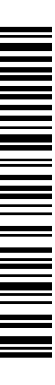 Akceptační protokol písemný protokol, kterým bude za podmínek stanovených Smlouvou potvrzeno zajištění provozu a potvrzen Rozvoj Systému ze strany Dodavatele. Náležitosti a vzor Akceptačního protokolu pro potvrzení zajištění provozu jsou uvedeny v Příloze č. 3 Smlouvy.  Náležitosti a vzor Akceptačního protokolu pro potvrzení Rozvoje Systému jsou uvedeny v Příloze č. 4 Smlouvy.Autorský zákon zákon č. 121/2000 Sb., o právu autorském, ve znění pozdějších předpisů. V případě, že je dále ve Smlouvě uvedeno konkrétní ustanovení daného zákona, považuje se v případě nahrazení tohoto zákona novým zákonem daný odkaz za nahrazený odkazem na odpovídající ustanovení nového zákona ČR Česká republika Den běžný kalendářní den Dodavatel státní podnik CENDIS, s.p., se sídlem nábřeží Ludvíka Svobody 1222/12, 110 15 Praha 1, IČO: 00311391 Dokumenty Dodavatele dokumentace, kterou v průběhu poskytování plnění dle Smlouvy vytváří povinně Dodavatel Dokumenty Objednatele dokumenty, které Objednatel výslovně označí za Dokumenty Objednatele DPH daň z přidané hodnoty vypočtená dle zákona č. 235/2004 Sb., o dani z přidané hodnoty, ve znění pozdějších předpisů, nebo jakéhokoli zákona, který jej může v budoucnu nahradit GDPR nařízení Evropského parlamentu a Rady (EU) 2016/679 ze dne 27. dubna 2016 o ochraně fyzických osob v souvislosti se zpracováním osobních údajů a o volném pohybu těchto údajů a o zrušení směrnice 95/46/ES (obecné nařízení o ochraně osobních údajů) Helpdesk prostředek určený k podpoře poskytované služby, řízení incidentů a zadávání změnových požadavků pro Rozvoj SystémuHrubé porušení Smlouvy stav, kdy je na základě Smlouvou blíže vymezeného chování Dodavatele Objednatel oprávněn Smlouvu vypovědět bez výpovědní doby Kolizní ustanovení takové ustanovení Smlouvy, které je v rozporu s českými právními předpisy Měsíční zpráva popis plnění, které předkládá Dodavatel Objednateli v písemné formě. Měsíční zpráva obsahuje popis plnění za uplynulý kalendářní měsíc podle čl. 10 Občanský zákoník zákon č. 89/2012 Sb., občanský zákoník, ve znění pozdějších předpisů Objednatel Česká republika - Ministerstvo dopravy, se sídlem nábřeží Ludvíka Svobody 1222/12, 110 15 Praha 1, IČO: 66003008 Personál Dodavatele Zástupce Dodavatele a všichni zaměstnanci, odborní poradci a asistenti Dodavatele i Poddodavatelů podílejících se na plnění Smlouvy Personál Objednatele Zástupce Objednatele a všichni zaměstnanci, kontrolní orgány, odborní poradci a asistenti Objednatele pověření některou činností v souvislosti s provozem Systému Poddodavatel fyzická či právnická osoba, která má na základě smluvního vztahu s Dodavatelem poskytovat část Služeb a která byla předem schválena Objednatelem Podpora Systému poskytování odborných služeb Dodavatelem spočívajících v interakci Systému jako celku s jeho jednotlivými uživateli za účelem zajištění řádného, plně funkčního a bezporuchového provozu systému Pracovní den jakýkoli den, mimo soboty, neděle a státem uznaných svátků v rámci České republiky Rozvoj Systému softwarové úpravy nebo technické zásahy do Systému za účelem získání nové funkcionality Systému v porovnání s funkcionalitou Systému před provedením Rozvoje. Rozvoj Systému se řídí příslušným ustanovením Smlouvy Rutinní provoz Systému stav, kdy systém pracuje s provozními daty, všechny implementované funkce systému jsou používány dle navržených procesů, obsluhu zajišťují pracovníci Dodavatele SLA smluvní úroveň sjednaná mezi Dodavatelem a Objednatelem, a to na úrovni dostupnosti, vyjádřená v procentech (např. 99,5 reprezentuje smluvní úroveň na úrovni dostupnosti 99,5 % dané služby) Smlouva Smlouvou se rozumí tato Smlouva o poskytování služeb, včetně všech jejích příloh a případných dodatků uzavřených Smluvními stranami v souladu s touto Smlouvou Smluvní strana samostatně Objednatel nebo Dodavatel Smluvní strany společně Objednatel a Dodavatel Systém Informační systém pro přepravu nebezpečných věcí (IS ADR)Údržba Systému poskytování preventivních a reaktivních zásahů do jednotlivých softwarových a hardwarových komponent Systému za účelem zajištění řádného, plně funkčního a bezporuchového provozu systému Zákon o DPH zákon č. 235/2004 Sb., o dani z přidané hodnoty, ve znění pozdějších předpisů Zákon o registru smluv zákon č. 340/2015 Sb., o zvláštních podmínkách účinnosti některých smluv, uveřejňování těchto smluv a o registru smluv (zákon o registru smluv), ve znění pozdějších předpisů. V případě, že je dále ve Smlouvě uvedeno konkrétní ustanovení daného zákona, považuje se v případě nahrazení tohoto zákona novým zákonem daný odkaz za nahrazený odkazem na odpovídající ustanovení nového zákona Zákon o kybernetické bezpečnostiZákon 181/2014 Sb. o kybernetické bezpečnosti a o změně souvisejících zákonů, včetně prováděcích vyhlášek, především 82/2018 Sb. Je aplikován prostřednictvím bezpečnostní politiky MD.Změnové řízení postup pro úpravu funkcionality Systému a pro požadavky na nové funkce Systému tak, jak je definováno v čl. 5 Smlouvy ZZVZ zákon č. 134/2016 Sb., o zadávání veřejných zakázek, ve znění pozdějších předpisů, nebo jakýkoliv zákon, který jej může v budoucnu nahradit. V případě, že je dále ve Smlouvě uvedeno konkrétní ustanovení daného zákona, považuje se v případě nahrazení tohoto zákona novým zákonem daný odkaz za nahrazený odkazem na odpovídající ustanovení nového zákona Zástupce Dodavatele fyzická nebo právnická osoba, která bude Dodavatelem písemně pověřena nebo zmocněna jeho zastupováním při výkonu práv a povinností Dodavatele vyplývajících ze Smlouvy Zástupce Objednatele fyzická nebo právnická osoba, která bude Objednatelem písemně zmocněna jeho zastupováním při výkonu práv a povinností Objednatele vyplývajících ze Smlouvy Číslo řádkuČásti předmětu plnění dle čl. 3 bod 3.1.1 této SmlouvyJednotkaCena za jednot-ku bez DPHCena za jednot-ku včetně DPHPočet jedno-tek Cena bez DPH (resp. počet jednotek x cena za příslušnou jednotku bez DPH)Cena včetně DPH (počet jednotek x cena za příslušnou jednotku včetně DPH)1.Zajištění provozu Systému1 měsíc17 400,-Kč21 054,-Kč48835 200,-Kč1 010 592,-Kč2.Zajištění Rozvoje Systému 1 člověko-hodina1 650,-Kč1 996,50 Kč200330 000,-Kč399 300,-KčCelková cenaCelková cenaCelková cenaCelková cenaCelková cenaCelková cena1 165 200,-Kč1 409 892,-KčStupeň závažnosti incidentuMaximální lhůta pro odstranění incidentuČasový interval prodleníSmluvní pokuta za každý započatý časový interval ve výši ADR SEV1 Stupeň 3 bránící provozuČl. 1.1. Přílohy č. 1 Smlouvy nejpozději do 8 hodin od okamžiku nahlášení vadyHodina1000 KčADR SEV2 Stupeň 2 omezující provozČl. 1.1. Přílohy č. 1 Smlouvynejpozději 48 hodin od nahlášení vadyHodina500 KčADR SEV3 Stupeň 3 nebránící provozuČl. 1.1. Přílohy č. 1 Smlouvynejpozději do 120 hodin od nahlášení vadyHodina250 KčPodkladPopisUživatelská dokumentacePodrobný popis funkcí Systému z uživatelského pohleduAdministrátorská a bezpečnostní dokumentaceDokumentace popisující veškeré parametry, které je možné konfigurovat a obsahující postupy pro řešení nestandardních stavů. Popis všech užitých analytických a monitorovacích nástrojů. Provozní deník aplikace. Bezpečnostní dokumentace musí splňovat veškeré náležitosti požadované obecně závaznými i interními předpisy Objednatele upravujícími oblast kybernetické bezpečnosti a bezpečnostních politik informací v prostředí Ministerstva dopravy.Popis architekturyDokument popisující struktury aplikace (z jakých modulů/komponent se skládá), použité technologie, integrované systémy, datové toky.Instalační manuálKompletní postup instalace systému do nového prostředí a popis nasazování nových verzí Systému.Kompletní zdrojové kódyZdrojové kódy všech modulů aplikace včetně skriptů pro sestavení Systému. Ze zdrojových kódů a knihoven musí být prostřednictvím předaných skriptů možné sestavit systém ve verzi odpovídající aktuální verzi v produkčním prostředí.Dokumentace ke knihovnám *.dllProgramátorská dokumentace použitých knihoven:James.dll, JamesNet.dll, JamesNet.biz.dll, LibDB.dll, util.dll